MAPFRE SİGORTA SAĞLIK TAMAMLAYICI PAKETİ                                           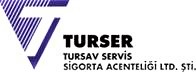                                   TEMİNAT TABLOSU Teminatlar için Fark Yok Anlaşmalı kurumlar geçerli olacaktır. Anlaşmalı kurum listesine www.mapfre.com.tr web sayfamızdan ulaşabilirsiniz.Fark Yok Sağlık Sigortası özel şartları geçerli olacaktır.         FARK YOK TAMAMLAYICI SAĞLIK SİGORTASI         FARK YOK TAMAMLAYICI SAĞLIK SİGORTASI         FARK YOK TAMAMLAYICI SAĞLIK SİGORTASI         FARK YOK TAMAMLAYICI SAĞLIK SİGORTASI         FARK YOK TAMAMLAYICI SAĞLIK SİGORTASI         FARK YOK TAMAMLAYICI SAĞLIK SİGORTASI         FARK YOK TAMAMLAYICI SAĞLIK SİGORTASI         FARK YOK TAMAMLAYICI SAĞLIK SİGORTASITEMİNAT TEMİNAT YATARAK  TEDAVİ YATARAK  TEDAVİ YATARAK  TEDAVİ YATARAK TEDAVİ YATARAK TEDAVİ YATARAK TEDAVİ YATARAK TEDAVİ İKAMET BÖLGESİ İKAMET BÖLGESİ ISTANBUL-ANKARA  ISTANBUL-ANKARA  ISTANBUL-ANKARA  İSTANBUL-ANKARA DIŞI İSTANBUL-ANKARA DIŞI İSTANBUL-ANKARA DIŞI İSTANBUL-ANKARA DIŞI YAŞ GRUBUYAŞ GRUBUKİŞİ SAYISI KİŞİ BAŞI PRİMTOPLAM YAŞ GRUBUKİŞİ SAYISI KİŞİ BAŞI PRİMTOPLAM 0-17 0-17 47400-17 295018-3518-35367018-35245036-5036-50460036-50310051-6051-60548051-603600TOPLAM TOPLAM 00TOPLAM 00TEMİNATTEMİNATYATARAK TEDAVİ VE AYAKTA TEDAVİYATARAK TEDAVİ VE AYAKTA TEDAVİYATARAK TEDAVİ VE AYAKTA TEDAVİYATARAK TEDAVİ VE AYAKTA TEDAVİYATARAK TEDAVİ VE AYAKTA TEDAVİYATARAK TEDAVİ VE AYAKTA TEDAVİYATARAK TEDAVİ VE AYAKTA TEDAVİİKAMET BÖLGESİ İKAMET BÖLGESİ ISTANBUL-ANKARA  ISTANBUL-ANKARA  ISTANBUL-ANKARA  İSTANBUL-ANKARA DIŞI İSTANBUL-ANKARA DIŞI İSTANBUL-ANKARA DIŞI İSTANBUL-ANKARA DIŞI YAŞ GRUBUYAŞ GRUBUKİŞİ SAYISI KİŞİ BAŞI PRİMTOPLAM YAŞ GRUBUKİŞİ SAYISI KİŞİ BAŞI PRİMTOPLAM 0-17 0-17 104000-17 650018-3518-35810018-35550036-5036-501010036-50720051-6051-601190051-608500TOPLAM 00TOPLAM 00TEMİNATLAR TEMİNAT LİMİTİ ANLAŞMALI KURUMANLAŞMASIZ KURUMYATARAK TEDAVİLİMİTSİZ 100%0%KÜÇÜK MÜDAHALELİMİTSİZ 100%0%DOKTOR MUAYENEAYAKTA TEDAVİ YILLIK 8 KEZ LİMİTLİ 100%0%LABORATUVARAYAKTA TEDAVİ YILLIK 8 KEZ LİMİTLİ 100%0%RADYOLOJİAYAKTA TEDAVİ YILLIK 8 KEZ LİMİTLİ 100%0%MODERN TESHISAYAKTA TEDAVİ YILLIK 8 KEZ LİMİTLİ 100%0%FİZİK TEDAVI REHABİLİTASYONAYAKTA TEDAVİ YILLIK 8 KEZ LİMİTLİ 100%0%